Медицинская сестра/Медицинский брат на заборный пунктМедицинская компания Наука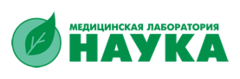 3,719 отзывовСамараТребуемый опыт работы: 1–3 годаПолная занятость, сменный графикОбязанности:- Взятие биоматериала (мазки, кровь);- Соблюдение сан. эпидем. режима;- Оформление документации.Требования:- Медицинское образование по специальности Сестринское дело или Акушерское дело;- Наличие действующего сертификата по специальности Сестринское дело или Акушерское дело.Условия:- Работа в стабильной компании- Официальное оформление по ТК РФ- Своевременная выплата заработной платы- Скидки на медицинские услуги сотрудникам компании и членам семьи- Г/р - 2/2 с 7.30 до 19.30Ключевые навыкиВнутривенные инъекцииВнутримышечные инъекцииДобросовестное выполнение поставленных задачВнимательность, ответственность